Лекція 12. Вікова диференціаціяПлан      Вступ      1.Методи вивчення вікових відмінностей. Метод поперечних зрізів. Метод поздовжних зрізів.      2.Критика методів. Графіки зростання.      3.Фази онтогенетичного розвитку.      4.Вікові диференціальні відмінності.      5.Пікові періоди основних психофізіологічних функцій.      6.Соціально обумовлені відмінності.      Список  використаної літературиВступ Відтоді, як людина розумна почала пізнавати навколишній світ і себе, вона усвідомила, що відрізняється від своїх близьких, а вони теж різняться між собою.   Навіть у первіснообщинній спільноті існували люди різних вікових груп – люди похилого віку, молоді люди і т.д. На всіх рівнях розвитку суспільства  був поділ праці , в основі якого – визначення відмінностей між людьми , наявності у них абсолютно індивідуальних рис та здібностей. Індивідуалізація є властивістю всього живого.Предметом диференціальної психології є індивідуальні, типологічні та групові відмінності між людьми, а також природа, джерела і наслідки цих відмінностей, закономірності психічного варіювання. Розвиток диференціальної психології має важливе прикладне значення для практики навчання, виховання, психіатричних і психотерапевтичних дій, визначення професійної придатності, профдобору та профорієнтації.Диференціальна психологія досліджує як психологічну своєрідність конкретної індивідуальності, так і типологічні відмінності психологічних проявів у представників різних соціальних, класових, етнічних, вікових та інших груп.1.Методи вивчення вікових відмінностей. Метод поперечних зрізів. Метод поздовжних зрізів.Дисципліна використовує широкий арсенал різноманітних методів вивчення психічного та особистісного розвитку індивіда, кожен із яких нерозривно пов'язаний із теорією та методологічними принципами психологічної науки. Окремі з них є загальнонауковими, інші - загальнопсихологічними, ще інші - методами власне вікової психології та диференційної.а) теоретичний аналіз і синтез. Використання цих методів дає змогу охопити одночасно велику кількість даних, проникнути в їх суть, здійснити мисленнєву реконструкцію об'єкта дослідження, виокремити в ньому ознаки, властивості, аспекти, які становлять пізнавальний інтерес для дослідника. Теоретичний аналіз забезпечує розчленування явища, що вивчається, на елементи, розкриття його структури і специфіки. Наприклад, завдяки психологічному аналізу вдається встановити зв'язки розвитку особистості з його зовнішніми і внутрішніми чинниками. Теоретичний синтез дає змогу відтворити психічне явище в цілісності, в системі найсуттєвіших зв'язків і опосередкувань, обґрунтувати актуальну щодо нього концепцію.б) порівняння і класифікація. Порівняння полягає в зіставленні одних понять, явищ, фактів з іншими для встановлення їх подібності чи відмінності. Класифікація дає змогу на основі виокремлених головних і другорядних ознак визначити групи чи класи явищ.в) систематизація, узагальнення і типологізація. Систематизація передбачає групування, приведення в систему певних особливостей за конкретними (основними, додатковими, другорядними) ознаками. Узагальнення має на меті об'єднання різних фактів, які характеризують психічне явище, що вивчається, виокремлення на цій основі головних із них. Типологізація в науковому пізнанні полягає в розподілі систем об'єктів на групи з допомогою узагальнень, ідеалізованої моделі чи типу, виявленні подібних і відмінних ознак в об'єктах, що вивчаються, пошуку надійних способів їх ідентифікації. Виокремлюють емпіричну і теоретичну типології;г) абстрагування і конкретизація. Абстрагування полягає в уявному відокремленні певної ознаки, властивості предмета від самого предмета чи інших його ознак, властивостей з метою глибшого вивчення складних психічних явищ; конкретизація - у застосуванні теоретичних знань до конкретної ситуації задля поглибленого її розуміння.ґ) моделювання. Суть цього методу полягає у встановленні схожості явищ (аналогії), адекватності одного об'єкта іншому і у створенні на цій основі простого за структурою і змістом об'єкта, що відображає складнішу модель (оригінал). Тобто дослідник отримує змогу перенести за аналогією дані від моделі до оригіналу. Модель є допоміжним засобом, який у процесі пізнання дає нову інформацію про об'єкт вивчення.Найчастіше  використовуються  загальнопсихологічними методами:а) спостереження. ґрунтується на тому, що будь-які психічні явища виявляються в зовнішній поведінці: діях, жестах, виразах обличчя, позах, мовленнєвих реакціях людини тощо. Наукове спостереження вимагає не тільки фіксування фактів, а й ретельного їх аналізу та пояснення.б) бесіда. Проводять її за заздалегідь підготовленою схемою, попередньо визначивши питання.в) інтерв'ю. Цей метод дає змогу вивчати одночасно велику кількість індивідів, зібрати масив даних, які стосуються найрізноманітніших питань, інтересів і вподобань тощо;г) анкетування. Цей метод забезпечує значні можливості для отримання широкої інформації за короткий час. Анкета складається з фіксованої кількості відкритих, альтернативних чи закритих запитань.ґ) психологічне тестування. Тести повинні бути добре продуманими, надійними (давати стійкі результати протягом тривалого часу), валідними (виявляти ті якості, для вивчення яких вони призначені), відповідати вимогам стандартної системи оброблення даних, мати чітку інструкцію;д) аналіз продуктів діяльності. Аналізу можуть підлягати процес, результати діяльності. Найпростішим прикладом використання цього методу є аналіз учнівських письмових робіт, малюнків, виробів, віршів тощо, який дає змогу одержати відомості про рівень розвитку їх інтелекту, мотивації, саморегуляції і т.д.е) метод експерименту. За характером здійснення експерименти поділяють на лабораторний (відбувається у спеціально створених лабораторних умовах) і природний (дослідник викликає потрібне явище, але обстановка, в якій перебувають досліджувані, є звичною для них).Відповідно до мети природний експеримент може бути констатувальним (передбачає з'ясування закономірностей існування психічного факту, особливостей психічного процесу, особистісних рис) і формувальним (зорієнтований на формування психічних явищ, властивостей, створення умов для їх прояву і розвитку). Формувальний експеримент може бути навчальним, виховним, розвивальним.Методами власне вікової психології є;а) близнюковий метод. Особливо він придатний для порівняльного вивчення впливу зовнішніх умов та спадковості на розвиток близнюків.б) лонгітюдний (продовжений) метод дослідження. Суть його полягає у вивченні одних і тих самих досліджуваних у різні моменти їхнього життя. Предметом дослідження можуть бути розвиток інтелекту, мовлення, самосвідомості, спонукальної сфери та ін.в) метод поперечних зрізів. При використанні цього методу порівнюють одночасно різні вікові групи досліджуваних. Перевага його полягає у короткотривалості, незначних фінансових затратах, керованості.г) комбіновані плани. Нерідко вчені об'єднують методи лонгітюдного і поперечного зрізів у комбінованих планах.Більш детальніше хотілося б розповісти про метод поперечних зрізів та метод поздовжних зрізів.Порівняльний метод (Метод "поперечних зрізів") полягає у зіставленні властивостей в осіб різного віку з метою вивчення динаміки психічних явищ. Він вимагає критеріїв у формуванні вибірки досліджуваних (за рівнем освіти, належністю до певної соціальної групи тощо) В досить великих групах за допомогою конкретних методик вивчається певний аспект розвитку, наприклад, рівень розвитку інтелекту. У результаті одержують дані, характерні для цієї групи - дітей одного віку, або школярів, що вчаться за однією навчальною програмою. Таких зрізів робиться кілька і дані по кожній групі порівнюються між собою. На підставі цього робиться висновок про те, які тенденції розвитку тут спостерігаються і чим вони зумовлені. Наприклад, при дослідженні інтелекту можна виявляти вікові тенденції - порівнюючи особливості мислення дошкільників (5 років), молодших школярів (8 років) і підлітків (13 років). Якщо завдання дослідження полягає у визначенні залежності розвитку інтелекту від типу навчання, підбираються і діти одного віку, але такі, що навчаються за різними навчальними програмами. У цьому випадку робиться інший висновок: там, де одержані кращі дані, навчання ефективніше; діти, що навчаються за певною програмою, швидше розвиваються інтелектуально, і можна робити висновок про розвивальний ефект навчання. Метод поперечних зрізів вимагає однозначних критеріїв у формуванні вибірки досліджуваних. Наприклад, при вивченні особливостей потреб дорослих, що значно відрізняються за віком, часто важко сформувати вибірку за рівнем освіти, належністю до певної соціальної групи чи статі, а також відокремити ефекти хронологічного віку від ефектів історичного періоду, в якому жили люди. І тепер охарактеризуємо повну протилежність методу- метод поздовжних зрізів.  У ньому простежується розвиток однієї й тієї самої дитини протягом тривалого часу. Таке дослідження дає змогу точно виявити тенденції розвитку, незначні зміни, що відбуваються в інтервалах, які не охоплює метод "поперечних" зрізів. Разом з тим існує ймовірність звикання дослідника до групи, що виявляється у некритичному осмисленні одержаної інформації. Складнощі у проведенні лонгітюдних досліджень зумовлені міграцією індивідів, їхньою відмовою від участі в експерименті, звиканням до нього і "продукуванням" бажаних для дослідника даних, які не відповідають реальності, значними затратами коштів, оновлюваністю теорій і методик.Комплексний метод. Нерідко вчені об'єднують методи лонгітюдного і поперечного зрізів. Наприклад, американська дослідниця Стела Вітбурн у 1968-1976 роках досліджувала розвиток Я-образу, соціальні відносини і життєві цінності студентів старших курсів коледжів. У 1984-1990 роках вона повторила це дослідження з новими групами старшокурсників, а також знову дослідила тих, хто брав участь у дослідженні раніше. Кожну із цих 4-х груп вона розглядала як вікову когорту. Найстарша вікова когорта до завершення дослідження обстежувалася 4 рази. Вікові зміни в ній можна було проаналізувати тим самим способом, що і за лонгітюдного дослідження, протягом тривалого часу. Крім того, цю когорту можна було порівняти з іншими на кожному віковому рівні.2.Критика методів. Графіки зростанняПроблему діагностики психічного розвитку людини вбачаємо в труднощах організації досліджень із вікової психології. Йдеться про організаційні методи: методи поперечних і поздовжніх зрізів (лонгітюдний). Методи поперечних і поздовжніх зрізів запровадив А. Гезелл ще на початку ХХ ст. У 1921 році розпочався найдовший в історії психології лонгітюд, що його організував Л. Термен. На основі своїх тестів розумової обдарованості він вибрав 1500 обдарованих дітей, з коефіцієнтом інтелекту 140 і вище, і простежив за їхнім розвитком. Дослідження припинилося всередині 70-х років, після смерті вченого. Кожен із цих методів має свої переваги й недоліки. Якщо переваги дають змогу швидше й ефективніше досягти мети дослідження, то недоліки породжують низку проблем. Проаналізуємо сильні й слабкі аспекти організаційних методів. Метод поперечних зрізів доцільно використовувати тоді, коли слід оцінити довготривалі зміни або провести дослідження в межах широкого вікового діапазону.Метод поздовжніх зрізів дає змогу виявити, чи індивідуальний розвиток дитини відповідає віковій нормі, а також ті вікові періоди, коли відбуваються якісні зсуви. Головна підстава для його застосування – вивчення стабільності індивідуальних відмінностей у часі.  Організаційні методи мають не лише переваги, іноді вони створюють проблеми для дослідників. Зокрема, метод поперечних зрізів аж ніяк не завжди дає змогу виявити індивідуальні варіанти розвитку і, що особливо важливо, може спотворити динаміку психічного розвитку. Метод поздовжніх зрізів не відповідає на запитання про те, що відбувається між двома точками лонгітюду, а також – які механізми є в основі психічного розвитку. Виокремлюємо сім таких труднощів. Перша – еквівалентність вимірювання у віковій психології. Для проведення лонгітюду та вікових зрізів необхідні психологічні методики, надійні та валідні на всіх етапах дослідження й адаптовані для осіб різного віку. Найкращий приклад – дитячий, підлітковий і дорослий варіанти “Шістнадцятифакторного особистісного опитувальника” Р. Кеттелла. Проблема в тому, що здебільшого методики адаптовано тільки для обмеженого вікового діапазону, тому провести адекватні порівняння на різних етапах дослідження неможливо.Друга трудність – репрезентативність групи досліджуваних. Передусім коли йдеться про новонароджених, немовлят і людей похилого віку. Створити групу, на основі якої можна статистично достовірно виявити досліджувану властивість, у зазначених вікових групах практично нереально. Саме тому у віковій психології так мало праць про особливості новонароджених, немовлят і осіб літнього віку.Третя трудність пов’язана з формою презентації матеріалу. Здебільшого це стосується вербальної презентації методик для дітей і людей похилого віку і спричинено повільним темпом сприймання інформації, браком концентрації уваги, несформованістю (або деформацією) вербального інтелекту і рефлексивного мислення, швидкою втомлюваністю.Четверта трудність зумовлена потребою в індивідуальних дослідженнях дітей та осіб похилого віку. У групі досліджувані цієї вікової категорії завдань зазвичай не виконують. Основна причина – їхній егоцентризм. А індивідуальна діагностична робота потребує значних людських і матеріальних ресурсів. П’ята трудність – надмірна критичність досліджуваних, насамперед підлітково-юнацького віку, коли критичність – одна з головних особливостей мислення. Досліджувані шукають помилки і неточності у психологічних методиках. Передбачені процедурою досліду повтори й дублювання запитань сприймають як огріхи дослідника. Як наслідок, відмовляються відповідати на продубльовані запитання. У таких ситуаціях не слід вступати в дискусії, потрібно запевнити, що таке дублювання передбачене процедурою обстеження. Іноді досліджувані вважають себе дуже компетентними в методиках обстеження і критикують їх зміст.Шоста трудність пов’язана зі ставленням осіб різного віку до самого факту психологічного обстеження. Зокрема, у дитячому віці ситуацію досліду, особливо експеримент, сприймають як штучну та неприродну, тому інструкції або не виконують, або спотворюють. Щоб цьому запобігти, психологічне обстеження дітей потрібно проводити у формі гри. А невимушену і неформальну атмосферу, яку дослідники створюють під час психологічного обстеження, діти й підлітки іноді сприймають як заклик до несерйозного ставлення до роботи. Діти шкільного віку та підлітки ситуацію психологічного досліду сприймають як контрольну чи самостійну роботу, за яку їм ставитимуть оцінку. Це може спонукати їх або до списування відповідей, або до соціально очікуваних відповідей, про що свідчать високі показники за контрольною шкалою, які демонструють досліджувані цього віку. У такому разі рекомендовано перед початком обстеження наголосити, що психолога цікавить власна думка кожного з них.Сьома трудність характеризує  людей зрілого віку іноді важко обстежувати через їхнє небажання витрачати на це час. Допомогти може або матеріальна зацікавленість, або запевнення, що дослідження проводять для покращення психологічного клімату в колективі, або обіцянка повідомити досліджуваному його результати.  Психологічне здоров’я особи і суспільства серйозні побоювання, що вони не впораються із завданням або що психолог виявить приховані риси їхньої особистості. Це, на їхню думку, може спричинити серйозні наслідки, наприклад звільнення з роботи, переведення на іншу посаду тощо. Приклад  зростаючого графіка  поздовжних зрізів за певний час :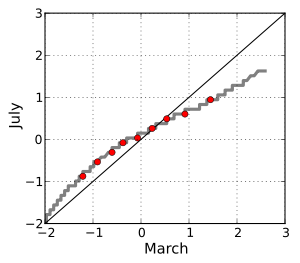 Приклад поперечного зріза: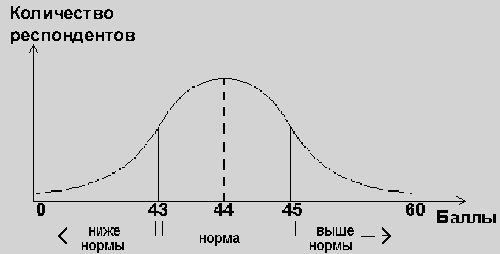  3.Фази онтогенетичного розвиткуОнтогенез (від грец. ontos - суще і genesis - народження, походження) - це процес індивідуального розвитку; формування основних структур психіки індивіда протягом його дитинства і подальшої життєдіяльності. Згідно теорії німецького біолога Ернста Геккеля індивідуальний розвиток (онтогенез) є скорочене розвиток роду людського (філогенез), тобто в процесі свого індивідуального розвитку дитина повторює етапи історії людства.Розвиток психіки людини в процесі його життєдіяльності (в онтогенезі) включає складне переплетення декількох  розвитку: психосоматичне (розвиток нервової системи); статевий розвиток; вікові зміни; когнітивний розвиток пізнавальних психічних процесів (сприйняття, пам'яті, мислення, мовлення, інтелекту); емоційно-вольове розвиток; розвиток особи; моральне розвиток; розвиток діяльності та умінь. В наукових цілях аналізують кожне з напрямків розвитку психіки людини, хоча в реальному житті всі ці види розвитку тісно переплетені, взаємопов'язані та детерміновані як спадковими (генетичними) факторами, так і впливами зовнішнього соціального середовища.Взаємодія спадковість, вродженість, умов внутрішньоутробного розвитку та особистого досвіду відбувається складним чином, обумовлюючи індивідуальні відмінності людей. Спадковість допускає дуже широкі межі розвитку поведінки. Всередині цих меж результат розвитку буде залежати від зовнішньої середовища проживання: той чи інший фактор зовнішнього середовища по-різному проявлятися.Зовнішнє середовище включає в себе сукупність різних стимулів (повітря, їжа, родинна обстановка, вплив друзів, умови освіти, культурні та національні норми поведінки тощо), на які індивід реагує протягом усього життя і які впливають на його психологічний розвиток, особливості особистості, фізичне здоров'я і т. п. Суперечки про те, який із чинників - спадковість чи середовище - має вирішальне значення, не припинилися досі, лише перенеслися в експериментальну сферу.Так, англійський психолог Ганс Юрген Айзенк вважає, що інтелект на 20% визначається впливом середовища і на 80% - впливом спадковості. Одностатеві близнюки мають практично однакову спадковість, і коефіцієнт кореляції показників їх інтелекту дорівнює 0.9. Різностатеві близнюки, брати і сестри генетично схожі, але не тотожні за своєю спадковості. Коефіцієнт кореляції їх інтелекту дорівнює 0,5. У той же час близнюки однієї статі, виховані в різних умовах, будуть відрізнятися. Наприклад, один з близнюків може стати злочинцем, а інший чудовим юристом.Таким чином, взаємодія спадковості та середовища визначає індивідуальні особливості психіки людини. Суперечка психологів про те, який з факторів є вирішальною в процесі розвитку - спадковість чи навколишнє середовище, привів до виникнення теорії конвергенції обох факторів. Її основоположник, Вільям Штерн вважав, що і спадкова обдарованість, і навколишнє середовище визначають закони дитячого розвитку. Іншими словами, розвиток є результат конвергенції внутрішніх задатків із зовнішніми умовами життя.4.Вікові диференціальні відмінності.Різні підходити вчених до вікових відмінностей:За В. Штерном, процес індивідуального розвитку дитини будується відповідно до основних періодів біологічної еволюції та історичного розвитку людства (перші місяці – стадія ссавців, друге півріччя – стадія мавпи, потім – розвиток первісних народів, вступ до школи – засвоєння людської культури в дусі античності тощо).За Ране Заззо, етапи дитинства збігаються зі ступенями системи виховання і навчання дітей (раннє дитинство, дошкільний вік, початкова освіта, стадія навчання в середній школі тощо).За П. П. Блонським, основним критерієм вікової періодизації є поява і зміна зубів (беззубе дитинство, дитинство молочних зубів, дитинство постійних зубів).За 3. Фройдом, основний критерій – сексуальний розвиток – статеве дозрівання (безстатеве дитинство, нейтральностатеве, двостатеве й статеве дитинство). П.П. Блонський в основу поклав терміни появи зубів. К. Бюллер — характер поведінкових реакцій на зовнішні стимули (інстинкт, дресура, розум). І.О. Аршавський — розвиток суглобо-м'язової діяльності.Л.С. Виготський, Д.Б. Ельконін. Автори використовують три основні критерії вікової періодизації:1) соціальну ситуацію розвитку;2) провідну діяльність;3) центральне вікове утворення.Перше запитання, на яке варто дати відповідь, вивчаючи динаміку будь-якого віку, – зазначає Л.С.Виготський, – це запитання про суть соціальної ситуації розвитку. Соціальна ситуація розвитку– своєрідні, специфічні для даного віку, виключні, єдині та неповторні взаємини між дитиною і навколишньою дійсністю, насамперед за все соціальною.В провідній діяльності також виникають і всередині неї диференціюються нові види психічної діяльності, що створює умови для переходу до наступного етапу. Крім цього, саме в ній перебудовуються також часткові, окремі психічні процеси.Зміна провідних типів діяльності забезпечує наступність вікових періодів. Наприклад, ігрова діяльність як провідна в дошкільному віці, поступається місцем навчальній діяльності, коли дитина іде до школи, але вона має значення і для розвитку молодшого школяра.Наступна ознака для характеристики вікового періоду є новоутворення — це якісно новий тип будови особистості, що позначається на внутрішньому та зовнішньому житті дитини: це зміни в інтелектуальній, емоційній сфері, зміни в ставленні до середовища і до самої себе. Психологи (Л.С. Виготський, Б.Г. Ананьєв, О.О. Кравцова та ін.) розрізняють основні центральні та похідні новоутворення, які складають цілісну систему. Поява новоутворень є показником розпаду старої ситуації розвитку та необхідності створення нової.Нерівномірність розвитку особистісних властивостей та психічних функцій виявляється і у дорослих людей. Так, психологи відмічають, що в період 18-25 років відбуваються найбільші зміни в інтелектуальних функціях, рухливості і гнучкості зв’язків між сприйняттям і увагою людини. В 26-29 років увага у своєму розвитку випереджає пам’ять і мислення. В 30-33 роки знову відмічається високий розвиток таких інтелектуальних функцій як пам’ять, увага, які знижуються у 40 років. Виявлено, що у 41-46 років найбільш високий рівень має увага, а найбільш низький – пам’ять. Середній пік творчої активності для багатьох спеціальностей – 35-39 років. Пік творчих здібностей для різних наук не є однаковим: для математиків і фізики – 30-34 років, геології, медицини – 35-39 років, філософії і політики – 40-55 років. Інтенсивність старіння інтелектуальних функцій залежить від двох факторів: обдарованості і освіти. Освіта гальмує старіння, саме тому безперервна освіта є важливою умовою інтелектуального і професійного розвитку людини.5.Пікові періоди основних психофізіологічних функційУ кризові періоди розвитку і становлення індивіда ці зміни раптово вибухають, розвиваються бурхливо і швидко призводячи до глибоких наслідків.У сучасній психології ще не вироблено єдиного погляду на вікові кризи. Одні дослідники вважають їх ненормальним, болісним явищем, результатом неправильного виховання, інші — вбачають у кризах конструктивну функцію, вважаючи їх закономірним, неминучим явищем. Очевидно, більшу рацію мають ті, хто називає вікову кризу природним явищем, оскільки протягом життя її переживають усі люди. За своєю суттю вона є внутрішнім конфліктом з приводу життя, його сенсу, головних цілей і шляхів їх досягнення. Переживання людиною кризи тісно пов'язане з глибиною і гостротою усвідомлення кризового стану, з рівнем особистісної зрілості, із здатністю її до рефлексії. Вікова криза визріває всередині особистості, настання її спричинюється тим, наскільки людина засвоїла все, що необхідно було опанувати на певному віковому етапі.Умовно, вікові періоди можемо поділити на дитинство та доросле життяю. Треба одразу зазначити, що основною діяльністю дитини є гра. Через гру, спочатку з предметами, далі рольову, пізніше сюжетну, дитина пізнає навколишній світ та себе, вчиться соціальним нормам, розвивається, готується до школи, до стосунків та інше. Тобто, найголовніше, що повинна робити дитина до 7 років - це грати. Й коли батьки, навпаки, вимагають від дитини вчитися багатьом речам, так званий ранній розвиток, тим самим вони забирають одну з найважливіших для подальшого розвитку, частину життя людини. Якщо не дати гратися у дитинстві, то людина буде гратися у дорослому житті.Перший і один з найважливіших періодів життя дитини є вік до 2 років. Адже, у цей час дитина дуже залежна від матері та від того, який буде догляд за нею. Важливо в якому стані буде мати, наскільки буде безпечним дитяче навколишнє середовище. Від цього всього залежить фізичне й безумовно психологічне та психічне здоров’я людини. Отже, для того, щоб дитина навчилася довіряти світові, треба щоб мати була стабільною, доступною та передбачуваною. Тобто, сформована базова довіра є показником того, що дитина подолала свою першу кризу.Далі, після 1,5 – 2 х років, дитина починає ходити, говорити та активно вивчати навколишній світ. Друга криза «Я сам», але у той же час дитина дуже боїться втратити матір. Й тут важливо поступово надавати самостійність дитині, при цьому спокійно навчати соціальним нормам. Саме тут закладається майбутня автономність та незалежність дитини, або формується сором та сумніви.Далі, у 3 – 5 років, дитина стає більш автономною та агресивною. Це часто засмучує та лякає батьків. Після 3 х років діти багато кричать, б’ються, виявляють сексуальний інтерес. Важливо спокійно вводити заборони та підтримувати ініціативу. Бо у дитини може з’явитися провина за свою поведінку, що надалі може сформувати слабку та залежну особистість. Граючись дитина поступово готується до школи. Фактично школа, це та сама гра, тільки вже за чіткими правилами.Наступний період від 6 до 11 років - це початкова школа. Батьки перестають бути авторитетами. Авторитет - це вчитель, також з’являються нові інтереси та друзі. Дитина може почати брехати або приховувати. Основною діяльністю у цьому віці є навчання. Дитина вчиться всюди, але що саме вона візьме - залежить від батьків та вчителів. Важливо щоб був вчитель, який надихає та підтримує. У цей час дитина може перепробувати всі можливі види діяльності. Не заважати. Але налаштовувати на навчання, бо тут закладається майбутня успішність людини та продовжується процес соціалізації. Саме тут закладається майбутня компетентність, можливість адекватно використовувати власний інтелект. На відміну від безініціативної та некомпетентної людини, яка може сформуватися через не проходження чергової кризи.Далі настає один з найважчих, але найцікавіших періодів життя людини. Це підлітковий вік. Від 11 - 15, 17 років. Найтяжчий, бо дитина швидко змінюється. Майже кожного дня вона бачить у дзеркалі іншу людину. Змінюється настрій, вигляд, форми тіла. Тіло росте нерівномірно, що може викликати головні та інші болі. З’являються нові бажання, нові погляди, стосунки, сексуальний потяг, перше палке кохання. Бажання стають загрозою та можуть знищити всі захисті психічні механізми, набуті до того. Підлітки шукають подібних до себе. Авторитет, це такий самий підліток. Виникають молодіжні субкультури. До всього цього ані підліток, ані оточуючі не завжди встигають пристосуватися. Саме тут закладається майбутня самооцінка, я концепція, самоідентифікація. Дитина задає собі питання: «Хто я та для чого я тут?» . Конкуренція та агресивність. Необхідно приймати та підтримувати дитину у цьому віці, але виставляти правила та соціальні рамки. Задача батьків - створювати чіткі рамки, а у підлітка їх порушувати. Ведуча діяльність - це інтимність, спілкування та пошук ідентичності.Наступним кроком людини є визначення професійного шляху та отримання майбутньої професії (17 - 21). Саме у цьому віці, створюються перші студентські родини. Дитина їде в інше місто вчитися, починає заробляти перші гроші, жити окремо, брати на себе відповідальність за своє майбутнє. Це все може викликати велику напругу та тривогу. Дитинство закінчилося. Хоча це чудовий студентський період. Й саме час батькам підтримати ідеї дитини та відпустити її. Й саме в цей час починаються серйозні психологічні кризи у батьків. Вважається, що саме у 21 рік відбувається остаточна самоідентифікація у людини. Тобто, всі рішення, які були прийняті до того можуть бути переглянуті. Й саме це може викликати чергову кризу.У період з 20 – 30ти, один з найпродуктивніших періодів. Здається, весь світ перед людиною. Все можливо. Перший шлюб, початок кар’єри, діти. Цей період проходить під девізом: “Так треба”. Якщо не була сформована ідентичність у попередньому періоді - наступає криза. Людина починає шукати себе у шлюбі, у поєднанні з партнером, міняє професії.Після 30–ти років – інша криза. Стає зрозумілим, що не все те, що здавалося таким легким у 20, можливо було реалізувати. Відбувається аналіз та перегляд своїх планів і можливостей. Стає зрозумілим, що деякі речі вже не зробиш. Перші депресії через невідповідність бажань та можливостей. Перші ознаки віку та старіння. Стає зрозумілим, що обрана професія не задовольняє. Темп життя трохи уповільнюється. Якість приходить на зміну кількості. Цей вік проходить під девізом: “Я хочу”.У 40 + до 55 років - наступна криза. Це криза середнього віку. Діти підросли та не потребують багато уваги батьків, або навіть пішли у власне життя та родину. Стосунки часто вже не задовольняють. Людина починає боятися старіння. Починає активно займатися спортом. Успішність цього періоду пов’язана з тим, наскільки правильними були зроблені висновки у попередньому періоді, під час кризи 30 ти. У такому випадку людина стає дуже продуктивною, саме в цей час розвивається кар’єра.Далі, після 60 ти, йде поступове зниження темпу життя. Вихід на пенсію. У цей час важливо бути комусь потрібним. Внуки або хобі. Або новий шлюб та стосунки. Наскільки гармонійно людина сприймає свій вік та поступове старіння, й веде активний здоровий спосіб життя, залежить й якість проживання цього періоду.Після 70 – 75 ти років період мудрості та цілісності. Наскільки добре сформоване власне его людини, настільки адекватно або у відчаї сприймається близькість до смерті. Це період підбиття підсумків свого життя, період втрат друзів та партнера, період згасання. Цікавість до життя та повне прийняття життя є ознакою адекватного проходження останньої кризи. Кожен вік має свої позитивні та негативні моменти. Для дорослої людини важливо приймати всі сторони свого життя, та реагувати відповідно до віку. Це допоможе бути більш щасливим.6. Соціально обумовлені відмінностіЗазначимо, що до початку кожного вікового періоду між дитиною і навколишньою дійсністю, насамперед соціальною, встановлюється цілком своєрідне, специфічне для заданого віку, виняткове, єдине  співвідношення. Це відношення ми і назвемо соціальною ситуацією розвитку в заданому віці. Соціальна ситуація є вихідним моментом для всіх динамічних змін, які відбуваються в розвитку на  протягом певного періоду. Вона визначає ті форми і той шлях, (ідучи яким дитина здобуває все нові і нові властивості особистості, ШЛЯХ, на якому соціальне стає індивідуальним. Ми хочемо жити в атмосфері тепла й поваги, хочемо відчувати доброзичливість тих, хто нас оточує. Тільки це може дати нам те відчуття “соціальної захищеності”, яке, як стверджує багато психологів, необхідне для нормального життя в суспільстві. Якщо ж чомусь ми не сподіваємося на допомогу інших людей, їхню підтримку, доброзичлиність, ми відчуваємо важкі й хворобливі переживання.Дошкільний, молодший шкільний, підлітковий, юнацький період... Кожен із них - у якомусь сенсі ступінь, етап у розвитку особистості. Очевидно, люди, що викликають тривогу, на якомусь етапі відіграють у формуванні особистості дітей особливу роль. Що ж це за роль? Одна з найбільш напружених соціальних потреб людини, що росте, - потреба в самоствердженні. По суті, шлях розвитку людини багато в чому і є шляхом ствердження себе як незалежної соціальної одиниці - особистості. Однак самоствердження - це дуже широкий і дещо суперечливий процес. Тут і вимога певної самостійності, автономії від інших людей, і завоювання “гідної” позиції серед них, потреба “добре щоб про тебе думали”, і вимога, щоб так само думали про тебе ті, хто тебе оточує. Дошкільник самостверджується через похвалу дорослих. Відомо, що маленькі діти часто оцінюють себе, буквально повторюючи їхні слова. Так, одна чотирилітня дитина на питання “Ти хороший хлопчик?” відповіла: “Я мамине сонечко і не плачу, коли надягають шарф”. У своїх очах дитина така, якою вона є в оцінках близьких і важливих для неї дорослих.Поки дитина ще маленька, поки, навіть відвідуючи дитячий садок, вона грається з дітьми.Близько п’яти-шести років вона починає грати не “поряд”, а “разом” з однолітками, і для неї все важливішим стає те місце, яке вона займає у своїй першій соціальній групі - групі дитячого садка. А це становище багато в чому визначається тим, як до дитини ставиться, як її оцінює вихователька. У дітей цього віку ще немає стійких критеріїв оцінки себе й інших, і вони запозичують їх у дорослих, вихователів.Загальновідомо, яке значення мають однолітки в житті підлітка. Для нього надзвичайно характерне прагнення зрозуміти себе, визначити, хто він є як особистість. Але зробити це він може, тільки порівнюючи себе з іншими, рівними собі, тобто тільки в групі однолітків. Та позиція, яку він займає серед однолітків, для підлітка багато в чому визначає, чого він вартий, на що може претендувати. Він усвідомлює, що його становище в групі залежить тільки від нього самого, від його можливостей, етичних якостей, тому це становище стає для нього своєрідним дзеркалом, що допомагає краще пізнати себеНа кожному етапі розвитку людина освоює нове коло спілкування і разом з тим ніби завойовує незалежність від нього: коли коло спілкування освоєне, його представники більше не викликають тривоги однією тільки своєю належністю до цього кола, людина відчуває себе рівною серед рівних.Очевидно, реальні невдачі в ранньому дитинстві пізніше зумовлюють невпевненість у собі, глибоку, часто не усвідомлену, але таку, що створює постійний тривожний фон у спілкуванні. Саме ця невпевненість у собі не дає змоги людині самоутверджуватися, заважає правильно оцінити стосунки з іншими людьми, примушує її сумніватися в реальному успіху. Такі люди потрапляють ніби в замкнуте коло: невпевненість примушує їх досягати успіху і водночас постійно сумніватися в ньому, провокує виникнення і закріплення тривоги. Сфера спілкування відрізняється від інших сторін нашого життя саме тим, що в ній для людини немає точних визначень успіху і неуспіху та об’єктивних критеріїв, які дали б їй змогу точно зрозуміти, що в спілкування вносить вона, а що - її партнер, і хто винен у невдачах.Коли у людини, яка дорослішає, раптом з‟являється відчуття тривоги, коли стосунки її з тими або іншими людьми стають на якийсь час напруженими, це природно й нормально. Це означає, що людина освоює суспільство. Але коли тривога, напруженість у спілкуванні, недовіра до людей стають рисами характеру, вони починають відігравати протилежну роль, спотворюючи образ світу, людей і взаємини між ними. Ці стійкі риси заважають людині увійти до спільності, знайти своє місце серед інших. Урешті-решт вони можуть стати причиною важких неврозів.Література1. Заброцький М.М. Основи вікової психології. Навчальний посібник. – Тернопіль: Навчальна книга – Богдан, 2004. – 112 с.2. Малкина-Пых И.Г.  Кризисы подросткового возраста. – М.: изд-во Эксмо, 2004. – 384с. – (Справочник практического психолога)3. Практикум  по возрастной психологии:  Учеб.пособие //под ред. Л.А. Головей, Е.Ф. Рыбалко. – СПб.:  «Речь», 2005. – 688с.4.Вікова психологія / За ред. Г. С. Костюка. - К. : Рад. шк., 1976.-269с.5. Максименко С. Д. Метод дослідження особистості / С. Д. Максименко // Практична психологія та соціальна робота.-2004.-№ 7.-С. 1-9.6. http://aev.com.ua/Article/Age_crisis.html